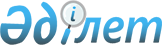 Шу аудандық мәслихатының 2014 жылғы 31 наурыздағы № 25-5 "Шу аудандық маслихатының Регламентін бекіту туралы" шешімінің күші жойылды деп тану туралыЖамбыл облысы Шу аудандық мәслихатының 2022 жылғы 23 ақпандағы № 24-4 шешімі. Қазақстан Республикасының Әділет министрлігінде 2022 жылғы 17 наурызда № 27150 болып тіркелді
      "Қазақстан Республикасындағы жергілікті мемлекеттік басқару және өзін -өзі басқару туралы" Қазақстан Республикасының 2001 жыл 23 қаңтардағы Заңының 7 бабына және "Құқықтық актілер туралы" Қазақстан Республикасының 2016 жылғы 6 сәуірдегі Заңының 27 бабына сәйкес, Шу аудандық мәслихаты ШЕШТІ:
      1. Шу аудандық мәслихатының "Шу аудандық маслихатының Регламентін бекіту туралы" 2014 жылғы 31 наурыздағы № 25-5 (Нормативтік құқықтық актілерді мемлекеттік тіркеу Тізілімінде № 2195 болып тіркелген) шешімінің күші жойылды деп танылсын.
      2. Осы шешім оның алғашқы ресми жарияланған күнінен кейін күнтізбелік он күн өткен соң қолданысқа еңгізіледі.
					© 2012. Қазақстан Республикасы Әділет министрлігінің «Қазақстан Республикасының Заңнама және құқықтық ақпарат институты» ШЖҚ РМК
				
      Шу ауданының мәслихат 

      хатшысы 

Ж. Абенов
